 
CLUB PLAN TEMPLATE 2024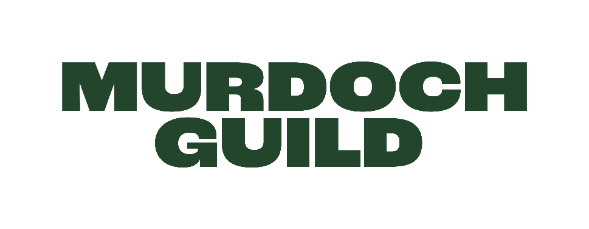  
CLUB PLAN TEMPLATE 2024 
CLUB PLAN TEMPLATE 2024 
CLUB PLAN TEMPLATE 2024 
CLUB PLAN TEMPLATE 2024 
CLUB PLAN TEMPLATE 2024DateClub NameClub President Contact DetailsClub President Contact DetailsClub President Contact DetailsClub President Contact DetailsClub President Contact DetailsClub President Contact DetailsFull NameClub EmailMobileStudent No.Club Purpose and MissionWhy does your club exist and what does your club aim to achieve?Goals for 2024What are your club’s goals for 2024?TeamWhat roles are in your club committee, and who are they?Target MarketWho are you targeting and how do you plan to reach them?Implementation TimelineGive a brief overview of the steps your club intends to take to reach its goals in this calendar year.How will you measure success in your club initiatives?FundingWhere will you be receiving funding (include Guild grants, external sponsors, etc.)?